Zadanie. Źródła energii elektrycznej w obwodzieW celu podtrzymania ciągłego przepływu prądu elektrycznego 
w zamkniętym obwodzie elektrycznym należy zastosować źródło energii 
o charakterze nieelektrycznym (np. ogniwo lub prądnica). Źródła takie są źródłami siły elektromotorycznej SEM, która podtrzymuje przepływ prądu 
w przewodniku.Na poniższym rysunku przedstawiono schematycznie sztuczny system strumienia i wodospadu skonstruowany dla ozdoby przydomowego ogródka.  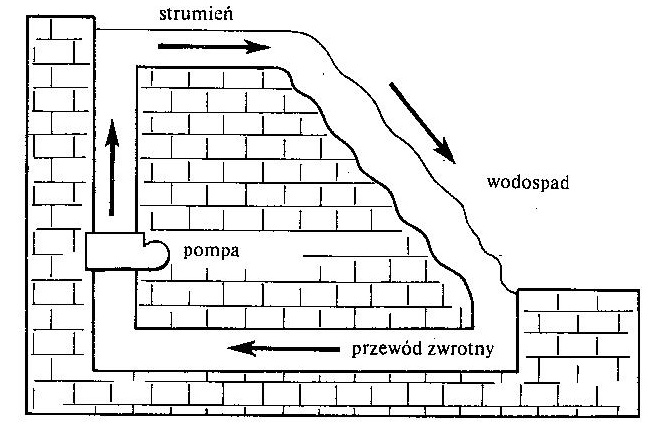 	Podczas spadania energia potencjalna ciężkości wody zamienia się 
w energię kinetyczną, która w momencie, gdy woda rozpryskuje się między kamieniami wodospadu zamienia się w ciepło. Przepływ wody ustaje w chwili, kiedy do strumienia przestajemy dostarczać wodę. Dlatego też woda jest 
w sposób ciągły dostarczana do strumienia za pomocą pompy, wykonującej pracę przeciwko sile ciężkości, zmieniając tym samym energię potencjalna wody. Zgodnie z zasadą zachowania energii, energia dostarczana przez pompę jest równa ciepłu wydzielanemu w wodospadzie. 	Rysunek obok przedstawia elektryczny analog układu strumień-wodospad.  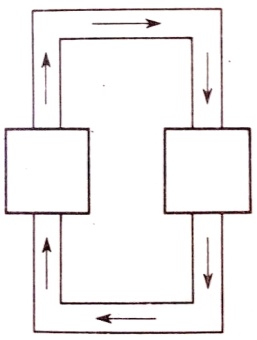 	Przeanalizuj i przedyskutuj analogie występujące w układzie elektrycznym oraz układzie strumień-wodospad.